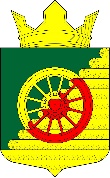 РЕСПУБЛИКА  КАРЕЛИЯАДМИНИСТРАЦИЯ  БОРОВСКОГО СЕЛЬСКОГО  ПОСЕЛЕНИЯПОСТАНОВЛЕНИЕот  28 июля 2021 года                                                                                                                      №   30пос. БоровойОб определении модератора онлайн-голосования по отбору инициативных предложений в рамках проекта «Народный бюджет» в муниципальном образовании «Боровское сельское поселение» В соответствии с пунктом 5.1 Положения о реализации проекта «Народный бюджет» в  муниципальном образовании «Боровское сельское поселение», утверждённого Решением Совета Боровского сельского поселения №IV-26-137 от 19.02.2021 (с изменениями от 19.07.2021 г.), в целях организации и проведения онлайн-голосования по отбору инициативных предложений в рамках проекта «Народный бюджет»,Администрация Боровского сельского поселенияПОСТАНОВЛЯЕТ:1. Определить модератором онлайн-голосования по отбору инициативных предложений в рамках проекта «Народный бюджет» в муниципальном образовании «Боровское сельское поселение» Ассоциацию «Совет муниципальных образований Республики Карелия».2. Контроль за выполнением настоящего решения оставляю за собой.3. Опубликовать настоящее Постановление в Вестнике муниципального образования «Боровское сельское поселение».ГлаваБоровского сельского поселения 					                   Л.В. Мостайкина